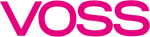 VOSS EDI Parameter Sheet VOSS AS2 Partner CommunicationContact informationService informationAS2 parameterVOSS OFTP2 Partner CommunicationContact informationService informationDepartment contactConnection/NetworksOFTP2 session securityOFTP2 file securityApplication managementVOSSPartneraddressVOSS Automotive GmbHaddressLeiersmühle 2-6address51688 WipperfürthaddressGermanycontactVOSS EDI-Support Teamphone+49 (0) 2267 635138faxmailedi-support@voss.netParameterVOSSPartnercommunication softwareAxway TradeSync Integration ManagerplatformLinuxoperational availability24/7ParameterVOSSPartnerAS2 identifierVOSSAS2 URL (https)https://ediprod.voss.net:4443/as2/receiveMDN URL (https)https://ediprod.voss.net:4443/as2/receivesource IP address194.115.120.27AS2 protocol version1.11.1 / 1.0MDN requiredyesyes / noMDN (synchr. / asynchr.)synchronoussynchronous / asynchronousfile encryptionyesyes / nofile signingyesyes / nofile compressionyesyes / nopreferred encryption algorithm3DESpreferred signature algorithmSHA-1CA signed certificateyesyes / nocertificate authorityODETTEtype of certificatex509v3 (DER or PEM formatted file)certificateVOSS OFTP2 and AS2 CertificatesApplication managementVOSSPartneraddressVOSS Automotive GmbHaddressLeiersmühle 2-6address51688 WipperfürthaddressGermanycontactVOSS EDI-Support Teamphone+49 (0) 2267 635138faxmailedi-support@voss.netParameterVOSSPartnercommunication softwareAxway TradeSync Integration ManagerplatformLinuxoperational availability24/7ParameterVOSSPartnerdepartmentcontactphonee-mailParameterVOSSPartnerInternet address (TLS)ediprod.voss.net (194.115.120.27)TLS port6619TCP portSSIDO0013001089VOSSARMAWIPPERSFIDO0013001089VOSSARMAWIPPEROdette PWby emailPublic key certificateby emailUsing same certs for TLS, session and file securityyesParameterVOSSPartnerminimal protocol version2.0OFTP authenticationyesParameterVOSSPartnerEncryptionyesCompressionyesSignatureyesSigned EERPyesCipher Suite01 (TripleDES_RSA_SHA1)CertificateVOSS OFTP2 and AS2 CertificatesVAN / MailboxGXS OpenText (after consultation)